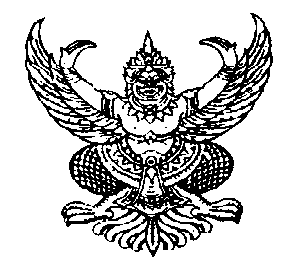 ประกาศราคากลางขององค์การบริหารส่วนตำบลกำแพงเซาเรื่อง  ประกาศราคากลาง โครงการปรับปรุงอาคารอเนกประสงค์หลังใหม่ – หลังเก่า สวนสาธารณะเกาะทวดพลตาพันอิน หมู่ที่ 5---------------------------------------------------		ด้วยองค์การบริหารส่วนตำบลกำแพงเซา   มีความประสงค์จะดำเนินการสอบราคาโครงการปรับปรุงอาคารอเนกประสงค์หลังใหม่ – หลังเก่า สวนสาธารณะเกาะทวดพลตาพันอิน หมู่ที่ 5     วงเงินงบประมาณที่ได้รับจัดสรร  เป็นเงิน   69,000.00 (หกหมื่นเก้าพันบาทถ้วน)  โดยจะ ปูพื้นกระเบื้องเคลือบ ชนิดลวดลาย ขนาด 12” x 12” อาคารหลังเก่าพื้นที่ไม่น้อยกว่า 60.00 ตารางเมตร  ก่อเสาโชว์อิฐประสาน ขนาดกว้าง 0.50 เมตร ยาว 0.5 เมตร สูง 2.40 เมตร  จำนวน 8 เสา  ติดตั้งพัดลมติดผนัง ขนาด 16 นิ้ว พร้อมอุปกรณ์ จำนวน 4 ชุด ติดตั้งหลอดไฟฟ้าฟลูออเรสเซน 36 วัตต์ พร้อมอุปกรณื  จำนวน 3 ชุด  ติดตั้งป้ายประชามสัมพันธ์โครงการตามแบบที่ อบต. กำหนด  จำนวน 1 ป้าย รายละเอียดตามปริมาณงานและแบบแปลนที่กำหนด  งบประมาณ  69,000.00 บาท  ราคากลาง  ณ  วันที่  6  เดือน  สิงหาคม   2557   เป็นเงิน 69,000.00 (หกหมื่นเก้าพันบาทถ้วน)  ตามแบบสรุปราคากลางงานก่อสร้าง  อาคารซึ่งองค์การบริหารส่วนตำบลกำแพงเซา    ได้ผ่านความเห็นชอบ    จากคณะกรรมการกำหนดราคากลาง        ที่ลงชื่อไว้ในแบบสรุปราคากลางงานก่อสร้างแนบท้ายประกาศฉบับนี้แล้ว องค์การบริหารส่วนตำบลกำแพงเซา จะใช้ราคากลางนี้ประกาศสอบราคาต่อไป		ประกาศให้ทราบโดยทั่วกัน				ประกาศ  ณ วันที่  6   เดือน  สิงหาคม   พ.ศ.  2557ไพเราะ  เอียดบัว    (ลงชื่อ).........................................................ผู้ประกาศ(นางสาวไพเราะ  เอียดบัว)นายกองค์การบริหารส่วนตำบลกำแพงเซาตารางแสดงวงเงินงบประมาณที่ได้รับจัดสรรและราคากลางในงานจ้างก่อสร้างชื่อโครงการ 		โครงการปรับปรุงอาคารอเนกประสงค์หลังใหม่ – หลังเก่า สวนสาธารณะเกาะทวดพลตาพันอิน หมู่ที่ 5หน่วยงานเจ้าของโครงการ  องค์การบริหารส่วนตำบลกำแพงเซา    วงเงินงบประมาณที่ได้รับจัดสรรเป็นเงิน       69,000.00 บาทลักษณะงานโดยสังเขป	ประเภท    ปูพื้นกระเบื้องเคลือบ ชนิดลวดลาย ขนาด 12” x 12” อาคารหลังเก่าพื้นที่ไม่น้อยกว่า 60.00 ตารางเมตร  ก่อเสาโชว์อิฐประสาน ขนาดกว้าง 0.50 เมตร ยาว 0.5 เมตร สูง 2.40 เมตร  จำนวน 8 เสา  ติดตั้งพัดลมติดผนัง ขนาด 16 นิ้ว พร้อมอุปกรณ์ จำนวน 4 ชุด ติดตั้งหลอดไฟฟ้าฟลูออเรสเซน 36 วัตต์ พร้อมอุปกรณ์  จำนวน 3 ชุด  ติดตั้งป้ายประชามสัมพันธ์โครงการตามแบบที่ อบต. กำหนด  จำนวน 1 ป้าย รายละเอียดตามปริมาณงานและแบบแปลนที่กำหนด4.  ราคากลางคำนวณ   ณ  วันที่  6  เดือน  สิงหาคม  พ.ศ.  2557   เป็นเงิน   69,000.00 บาท5.  บัญชีประมาณการราคากลาง5.1  แบบสรุปราคากลางงานก่อสร้าง อาคาร   หมายถึง  แบบประเมินราคางานก่อสร้างอาคาร  (ตามเอกสารแนบท้ายนี้)6.  รายชื่อคณะกรรมการกำหนดราคากลาง	1. นางสาวกอบกุล  ทองอุ่น		ตำแหน่งหัวหน้าส่วนโยธา		ประธานกรรมการ	2. นายณัฐชา  ล่องจ้า              	ตำแหน่งนายช่างโยธา		กรรมการ	3. นายกีรติ   คำดี		ตำแหน่งนายช่างโยธา		กรรมการ